Bolzano, 26 Agosto 2022Gli eventi di COPA-DATA, 19 ottobre Bologna, 20 ottobre Milano:COPA-DATA Italia organizza gli zenon DaysCOPA-DATA Italia organizza gli zenon days, eventi dedicati a tutti coloro che vogliono conoscere meglio zenon Software Platform, la piattaforma software per l’automazione industriale indipendente aperta e semplicissima da usare. Perchè partecipare.Il rilascio della versione 11 di zenon è l'occasione perfetta per ritornare ad organizzare eventi in presenza dove mostrare tutte le potenzialità di zenon. Eventi ad alto tasso tecnologico, occasione per fare networking, confrontarsi sugli ultimi trend del settore dell'automazione industriale e incontrare di persona gli esperti di COPA-DATA Italia.  “Attraverso dimostrazioni reali e sessioni informali, mostreremo come zenon la nostra piattaforma software sia in grado di semplificare la vita ai progettisti, agli utenti finali e ai costruttori di macchine che vogliono creare applicazioni software all’avanguardia, facili da manutenere e che gli permettano di ottimizzare e digitalizzare i loro impianti e processi produttivi” afferma Noemi Torcasio, Marketing Manager di COPA-DATA Italia. Affronteremo tematiche relative alla progettazione efficiente: con gli Smart Object zenon introduce un cambio di paradigma in termini di metodo di progettazione, chi parteciperà scoprirà come evitare errori, come ridurre o eliminare completamente la scrittura di codice, mostreremo i nostri wizard e tutte le funzionalità che aiutano a ridurre i tempi di progettazione attraverso demo ed esempi reali. Presenteremo i nostri Application Set, parleremo di Sicurezza e integrazione tra IT e OT, efficienza energetica e reportistica automatica e di come zenon possa fungere da gateway IoT e molto altro ancora.Due location diverse due eventi identici.Abbiamo deciso di organizzare due zenon day identici, uno a Modena e uno a Milano, precisamente ad Arese, per permettere ai nostri partecipanti di scegliere la location a loro più comoda. Gli eventi saranno uguali, le presentazioni identiche e anche il team di COPA-DATA Italia che sarà presente. Abbiamo organizzato i pomeriggi di presentazioni intervallati da coffee break e apertivi che permetteranno di fare networking e di parlare con gli esperti di COPA-DATA Italia di persona. Ci saranno delle postazioni dove sarà possibile vedere e provare zenon liberamente e scoprire quanto sia semplice creare applicazioni software in maniera praticamente automatica con i nostri Applicaton Set.Le location sono strepitose! Per Bologna abbiamo scelto Villa Marchetti, sede di ACIMAC, l’Associazione dei Costruttori Italiani di Macchine e Attrezzature per la Ceramica, è una dimora storica restaurata, prestigiosa, con un parco stupendo, parcheggio e molto comoda da raggiungere da diverse direzioni compreso il Triveneto, per Milano, abbiamo scelto il Museo Storico dell’Alfa Romeo, che precisamente si trova ad Arese, sia per la sua posizione, anche questa semplice e comoda da raggiungere che per i suoi spazi, per chi sceglierà questa location ci sarà chiaramente anche la possibilità di vistare il museo gratuitamente, che sarà aperto in esclusiva per noi. Inoltre sempre per agevolare i nostri partecipanti, abbiamo pensato ad una formula di evento che occupasse solo un pomeriggio. Sappiamo molto bene che ottobre è un periodo “caldo” lavorativamente parlando, riunioni, appuntamenti, impegni ecc. Entrambi gli eventi sono totalmente gratuiti per i partecipanti!ZENON DAY MODENAQuando: 19 ottobre 2022Dove: Villa Marchetti, Stradello Fossa Buracchione, 84, 41126 Modena MO, ItalyOre: 14.00 – 17.30 / 17.30 – 19.00 (cocktail di fine evento)ISCRIZIONE GRATUITAZENON DAY MILANO (ARESE)Quando: 20 ottobre 2022Dove: Museo Storico Alfa Romeo, Viale Alfa Romeo, 20020 Arese MI, ItalyOre: 14.00 – 17.30 / 17.30 – 19.00 (cocktail di fine evento + per chi ha piacere visita gratuita museo)ISCRIZIONE GRATUITAChi dovrebbe partecipareL'evento è dedicato a End User, Costruttori di Macchine, System Integrator e in generale a tutte le persone interessate ad approfondire come una piattaforma software completa e indipendente possa aiutarli nella realizzazione di applicazioni per la supervisione e il controllo di macchine, impianti produttivi, edifici e reti per la generazione e la distribuzione dell'energia elettrica, supportandoli nella creazione di progetti volti all'ottimizzazione dei processi produttivi, alla digitalizzazione degli impianti e al monitoraggio dell'OEE e dei KPI aziendali attraverso la creazione di reportistica automatica.Su COPA-DATACOPA-DATA è l'azienda produttrice della piattaforma software zenon®, impiegata nel settore industriale ed energetico per controllare, monitorare e ottimizzare automaticamente macchine, impianti e fornitura elettrica. Fondata da Thomas Punzenberger nel 1987 e con quartiere generale a Salisburgo (Austria), l'azienda indipendente a conduzione familiare conta circa 300 dipendenti in tutto il mondo. Le undici filiali dell'azienda e i suoi numerosi distributori consentono la distribuzione del software su scala internazionale. Più di 350 aziende partner assicurano inoltre l'efficiente applicazione del software per gli utenti finali nei settori food & beverage, energy & infrastructure, automotive e farmaceutico. Nel 2021 COPA-DATA ha generato un fatturato di 64 milioni di euro.Su zenon[11 Boilerplate] zenon è la piattaforma software di COPA-DATA per l'industria produttiva ed energetica. Controlla, monitora e ottimizza macchine e impianti. Il punto di forza di zenon è la sua comunicazione, aperta e affidabile anche in impianti di produzione eterogenei. Interfacce aperte e più di 300 driver nativi e protocolli di comunicazione supportano l'integrazione orizzontale e verticale. Ciò permette l'implementazione continua dell'Industrial IoT e della Smart Factory. zenon consente un'elevata scalabilità dei progetti.
zenon è ergonomico sia per il progettista sia per l'utente finale. L'ambiente di progettazione è flessibile e utilizzabile per una vasta gamma di applicazioni. Grazie al principio "configurare anziché programmare", zenon aiuta i progettisti a configurare i progetti in modo rapido e senza errori. Funzioni complesse per progetti globali sono a disposizione per creare applicazioni intuitive e robuste. È possibile unire i dati di produzione provenienti da qualsiasi fonte ai dati storici e archiviati e rappresentarli in utili report grafici. I processi di produzione e i consumi energetici vengono così costantemente analizzati e ottimizzati. Con zenon gli utenti possono contribuire ad aumentare flessibilità ed efficienza.Il tuo contatto:Dott.ssa Noemi TorcasioMarketing ManagerTel.: +39 0471 674134noemi.torcasio@coapdata.itIng. Punzenberger COPA-DATA S.r.l.Via Pillhof, 107IT-39057 Frangarto (BZ)www.copadata.com 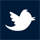 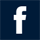 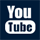 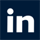 